Abstract template for July 2016 Erice workshop
[Title: Times New Roman, 16p, Bold, centered][1 blank line after the title. Remove all text in red]First Author1, William Shakespeare2, and S. Forkbeard1,2 [Name: Times New Roman, 12p, centered, underline presenting author]1Department of Something Scientific, Important University, 1 Old Road, College City, NY 78910, USA2The Globe, 1 New Globe Walk, Bankside, London SE1 9DT London 234-4X7, UK[Affiliation; Times New Roman,10.5p, centered][1 blank line after affiliation]Please save your abstract in PDF format and email to deamn16@usc.edu before June 15, 2016.The workshop will have several slots for “hot topic” talks. The selection will be made from the abstracts submitted before the hot topic request deadline of April 15, 2016 [1,2]. [Font: Times New Roman, 10.5p]Please do not change the page size, margins and spacing.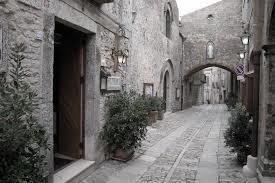                                                           Fig.1 Downtown Erice. [9p]References [10.5p][1] J.J.Thomson, “Cathode Rays,” Philos. Mag. 44, 293 (1897). [9p][2] R. Rabinovitch, K. Hansen, and V. V. Kresin, “Slow electron attachment as a probe of cluster evaporation processes,” J. Phys. Chem. A 115, 6961 (2011).